Answer ONE of the following questions illustrating your answers with close reference to TWO texts (of any genre) of your choice.Discuss the way in which any TWO texts address tensions arising from gender and/or racial differences.Explore the importance of place in any TWO texts.Discuss how any TWO texts subvert reader expectations.  To what extent does originality in literature matter and why? Discuss in relation to any TWO texts. Explore the treatment of ONE of the following issues in any TWO texts:Deception and disguisePower imbalanceDisplacementIdentityClass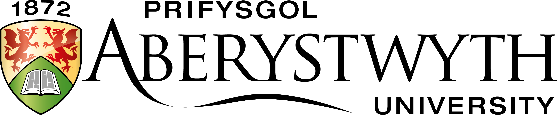 Entrance ExaminationFebruary 2023ENGLISH LITERATURETime allowed: 1.5 hours (90 minutes)You must produce a response to ONE of the following questionsCandidates are advised to think carefully and to write clearly.  You may not bring texts into the Examination.ENGLISH LITERATURETime allowed: 1.5 hours (90 minutes)You must produce a response to ONE of the following questionsCandidates are advised to think carefully and to write clearly.  You may not bring texts into the Examination.